18.04.24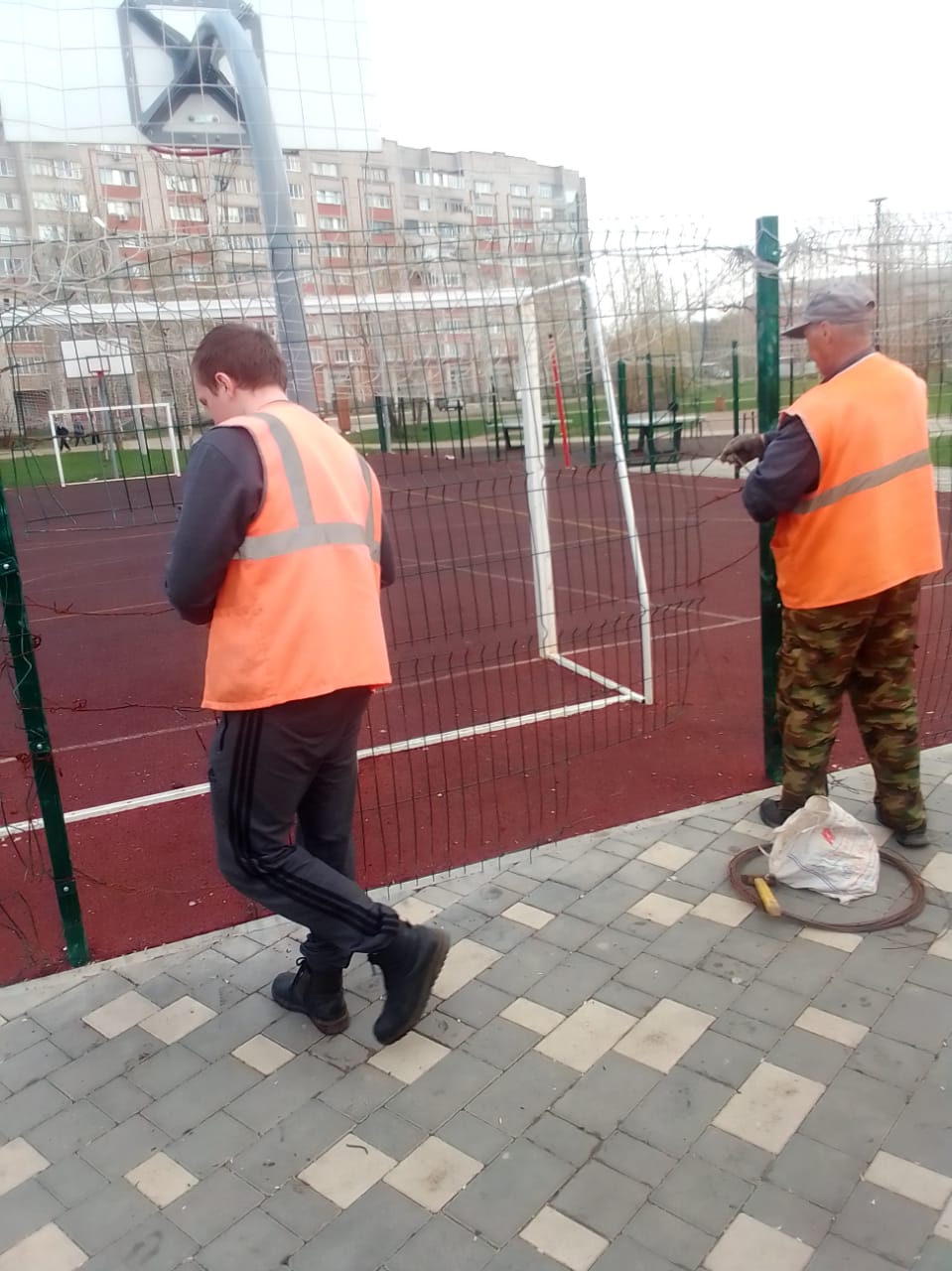 Частичный ремонт конструкции "СТАРТ ПАРК"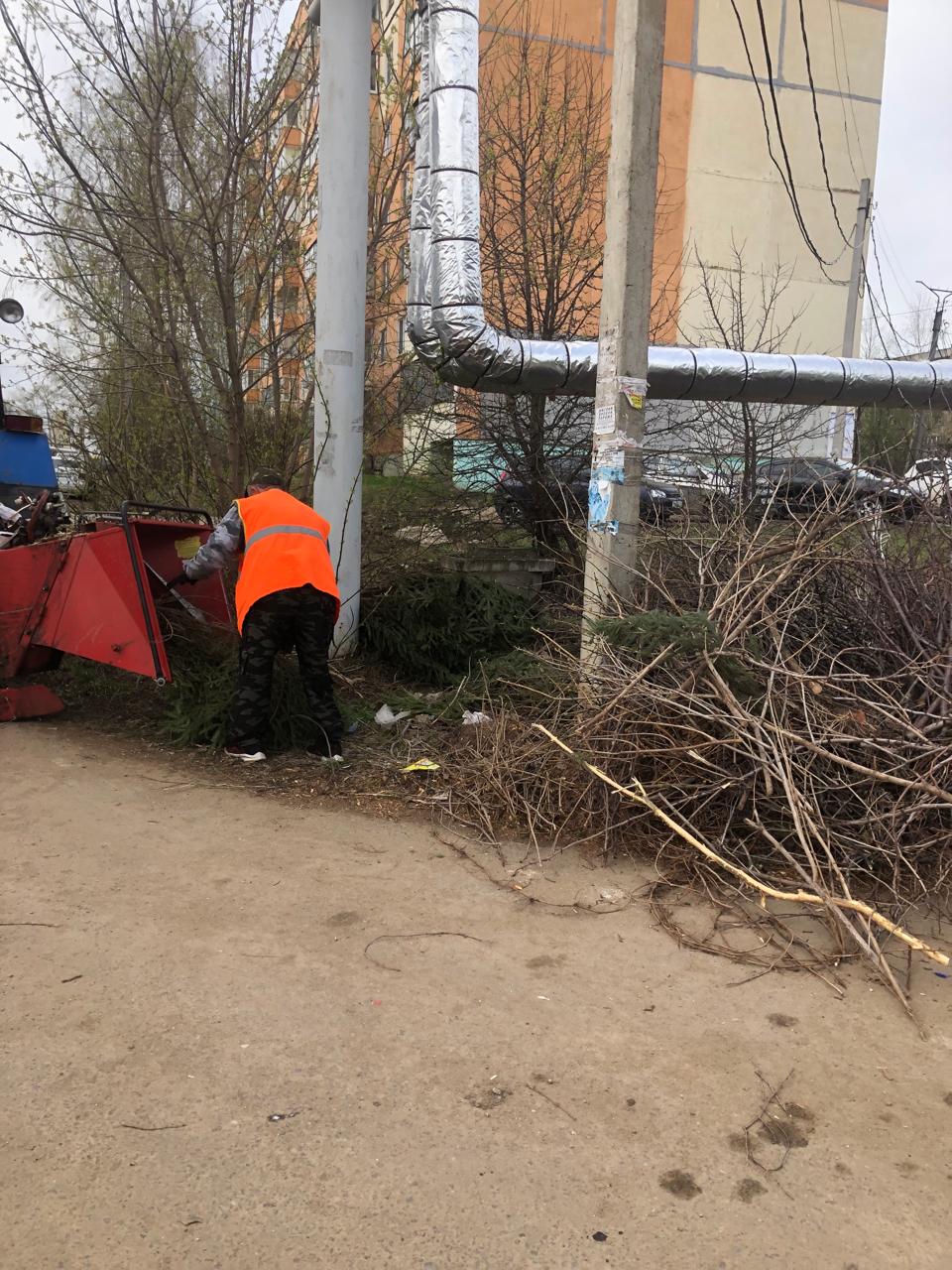 Школьный  б - р  дробление кустов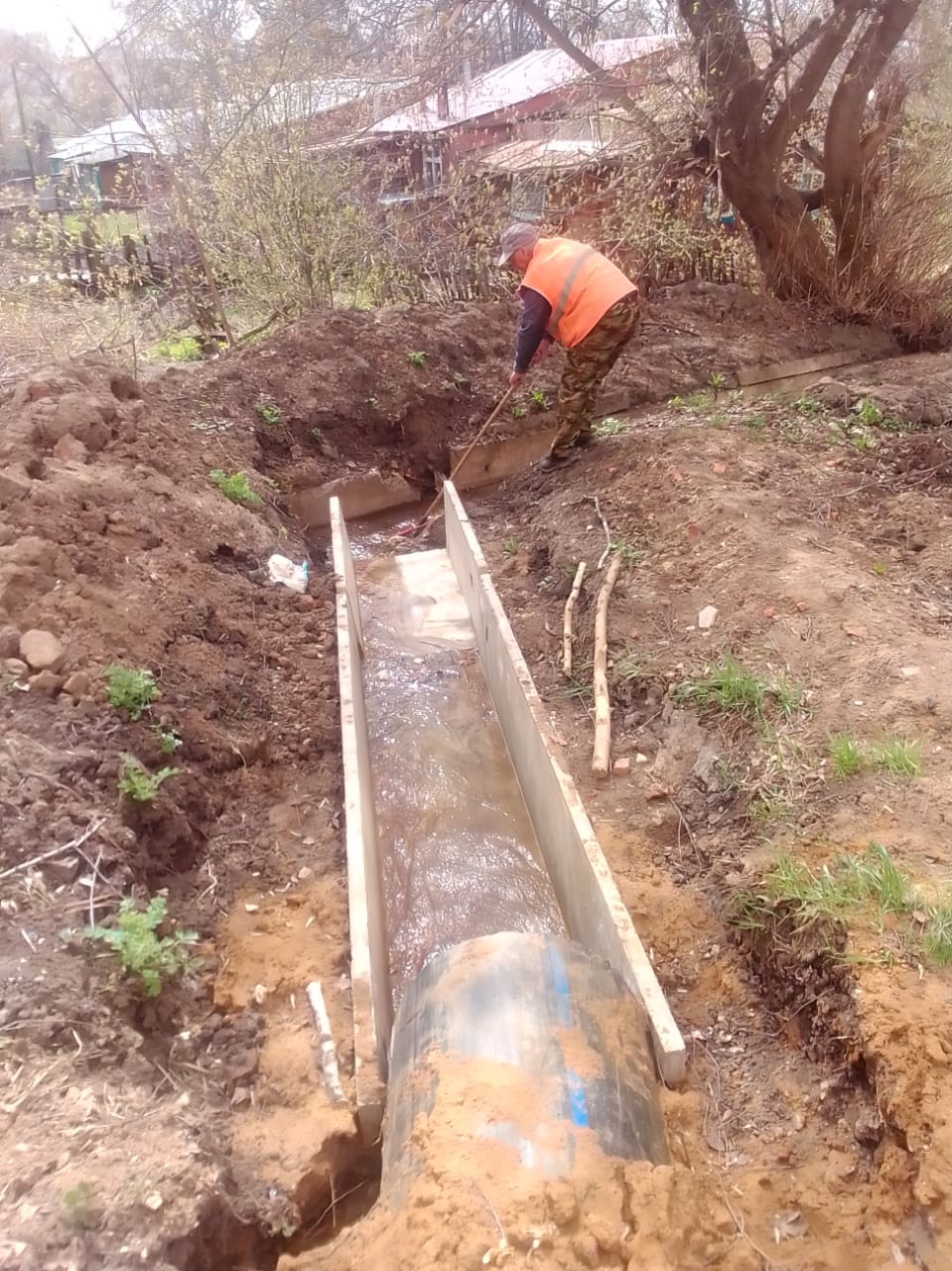 Уборка мусора по водопропускной канаве ул.Ставского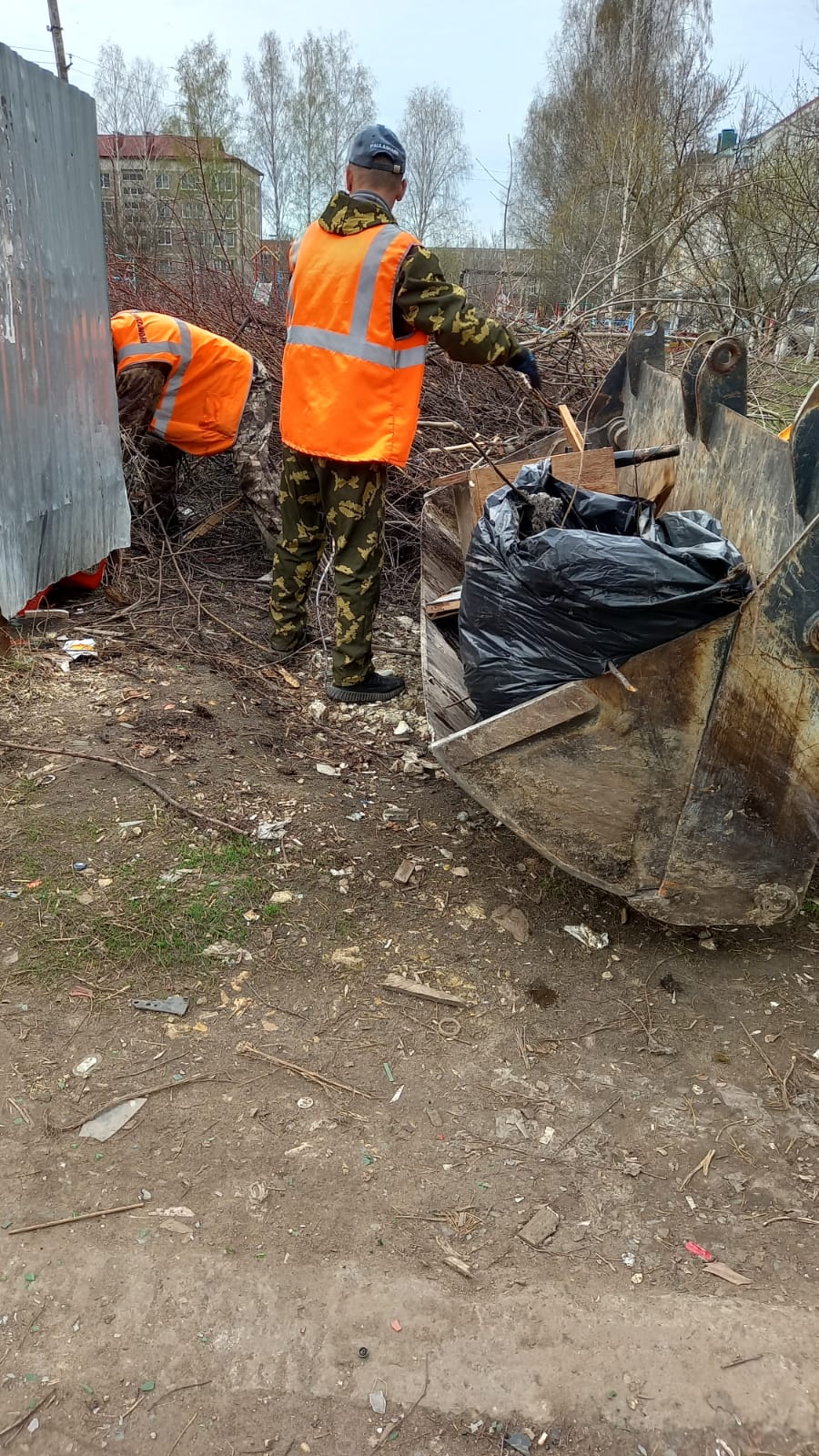 Дробление и уборка кустов по ул. Солнечная 9,5